Publicado en Barcelona el 14/01/2022 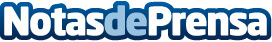 Schneider Electric en el Top 25 del ranking Corporate Startup StarSchneider Electric ha sido incluida entre las 25 principales empresas del ranking Corporate Startup Star de 2021Datos de contacto:Noelia Iglesias935228612Nota de prensa publicada en: https://www.notasdeprensa.es/schneider-electric-en-el-top-25-del-ranking Categorias: Internacional Recursos humanos Otras Industrias http://www.notasdeprensa.es